Olvasólecke időigénye: 3 perc, készítette: Kürtösi ZsófiaAZ EMBERI TŐKE IRÁNYZAT (EMBERSZÁMBA VESSZÜK-E AZ EMBERT?)Az emberrel, mint erőforrással kapcsolatos elméletekből csak egy az ember tőkeként való felfogása. Már a klasszikus menedzsment elméletek is, így a taylorizmus, vagy az emberi viszonyok (human relations) tana, bár alapvetően a vállalatok hatékonyságát kutatták, kitértek a munkavállalókkal, vezetőkkel szemben fennálló kritériumokra is.Az ember tőkeként való kezelésétől, az emberi tőke fogalmától sokan morális okból riadtak vissza, úgy vélték, hogy az ember, mint szabadon gondolkodó entitás, nem hasonlítható egy egyszerű termelési eszközhöz (Schultz 1983, 49-50.o.). Mások rámutattak, hogy éppen az ember tőkeként való kezelése humánus. Jó példa erre William Petty, aki 1676-ban a háború pusztító hatását felmérve nemcsak az eszközökben esett károkat, hanem az emberi pusztulást is számba vette (Rosen 1998). Az elmélet gyökerei a klasszikus közgazdaságtan alapítójához, Adam Smithhez nyúlnak vissza, akinek 1776-ban publikált Nemzetek gazdagsága (E gazdagság természetének és okainak vizsgálata) c. művében a tőkét az ország lakosságának összes szerzett és hasznos képességeként definiálta, és elemezte az egyes foglalkoztatási területeken kialakuló bérkülönbségek okait (Smith 1992).Az emberi tőke kutatások a 2. világháború után kaptak lendületet, ennek oka az volt, hogy a közgazdaságban ekkorra már lezajló ún. kvantitatív forradalom előtérbe helyezte a számítások fontosságát, a kvantifikálhatóságot, ekkorra jöttek létre nagy adatbázisok, illetve ért el olyan fejlettségi szintet a számítástechnika, hogy képes volt ezen adatbázisok kezelésére.Az emberi tőke kutatások elsődlegesen Gary S. Becker és Theodore W. Schultz nevéhez fűződnek, akik az 1950-60-as években bekövetkezett gazdasági növekedés forrásai és természete iránt érdeklődtek. Számításaik azt mutatták, hogy az aggregált outputok gyorsabban nőnek, mint a tényezőinputok aggregált értékei, ami sérteni látszott a megmaradás törvényét (Schultz 1987). Következtetésük az volt, hogy az emberi tőke az, amit az eddigi számításoknál nem vettek figyelembe a kutatók, ez az a tényező, ami jelentősen hozzájárul a nemzeti jövedelem növekedéséhez.IrodalomRosen, Sherwin (1998): Emberi tőke. In: Lengyel György-Szántó Zoltán (szerk.): Tőkefajták: A társadalmi és kulturális erőforrások szociológiája. Budapest: Aula Kiadó, 71-100.o.Schultz, Theodore W. (1983): Beruházás az emberi tőkébe. Budapest: KJK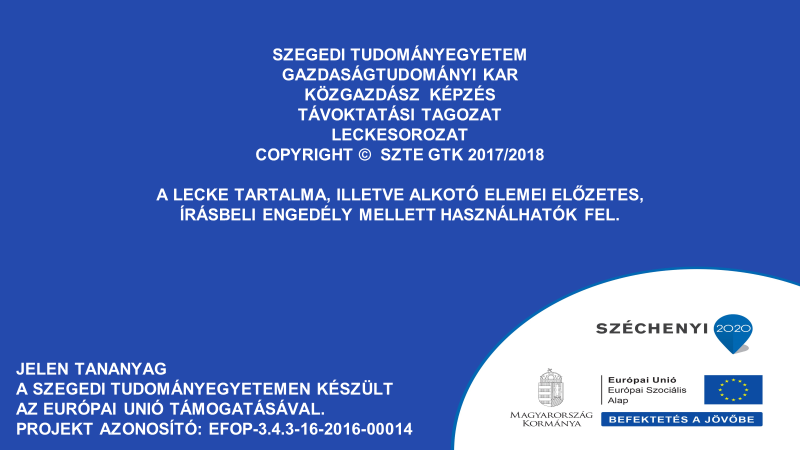 